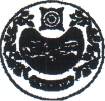 СОВЕТ ДЕПУТАТОВ ЧАРКОВСКОГО СЕЛЬСОВЕТА УСТЬ-АБАКАНСКОГО РАЙОНА РЕСПУБЛИКИ ХАКАСИЯРЕШЕНИЕ30.04.2021                                          аал Чарков    			                       № 7/4О внесении изменений и дополнений в Устав муниципального образованияЧарковский сельсовет Усть-Абаканского района Республики ХакасияРуководствуясь пунктом 1 части 10 статьи 35 Федерального закона от 06.10.2003 № 131-ФЗ «Об общих принципах организации местного самоуправления в Российской Федерации» (с последующими изменениями), пунктом 1 части 1 статьи 29 Устава муниципального образования Чарковский сельсовет Усть-Абаканского района Республики Хакасия,Совет депутатов Чарковского сельсовета Усть-Абаканского района Республики ХакасияРЕШИЛ:1. Внести в Устав муниципального образования Чарковский сельсовет Усть-Абаканского района Республики Хакасия, принятый решением Совета депутатов муниципального образования Чарковский сельсовет от 09.01.2006 № 11 (с изменениями от 07.09.2007 № 22, 21.12.2007 № 36, 30.07.2008 № 19, 01.12.2008 № 33, 29.04.2009 № 15, 30.04.2010 № 8, 15.09.2010 № 25, 11.01.2012 № 2, 05.06.2012 № 17, 30.11.2012 № 33, 30.05.2013 № 21, 05.11.2013 № 33, 23.04.2014 № 14, 29.12.2014 № 51, 20.05.2015 № 14, 24.11.2015 № 11/3, 25.03.2016 № 11/3, 23.12.2016 № 30/3, 07.04.2017 № 9/3, 16.06.2017 № 28/3, 02.02.2018 № 1/3, 04.05.2018 № 10/3, 31.10.2018 № 29/3, 01.02.2019 № 1/3, 31.05.2019 № 11/3, от 15.04.2020 № 6/3, 04.12.2020 № 16/4), следующие изменения и дополнения:1) часть 1 статьи 9.1. дополнить пунктом 18 следующего содержания: «18) осуществление мероприятий по оказанию помощи лицам, находящимся в состоянии алкогольного, наркотического или иного токсического опьянения.»;2) в пункте 1 части 8 статьи 20 слова «местного самоуправления муниципального образования» заменить словами «местного самоуправления или жителей муниципального образования»;3) часть 2 статьи 24 дополнить пунктом 7 следующего содержания:«7) обсуждение инициативного проекта и принятие решения по вопросу о его одобрении.»;4) статью 25 дополнить частью 3 следующего содержания:«3. Органы ТОС могут выдвигать инициативный проект в качестве инициаторов проекта.»;5) в части 2 статьи 57 после слов «муниципального образования» дополнить словами «(населенного пункта (либо части его территории), входящего в состав поселения)».2. Настоящее решение подлежит опубликованию (обнародованию) после его государственной регистрации и вступает в силу после его официального опубликования (обнародования).Глава Чарковского сельсоветаУсть-Абаканского района Республики Хакасия                                   Г.И. Дорохина